Dossier de candidature 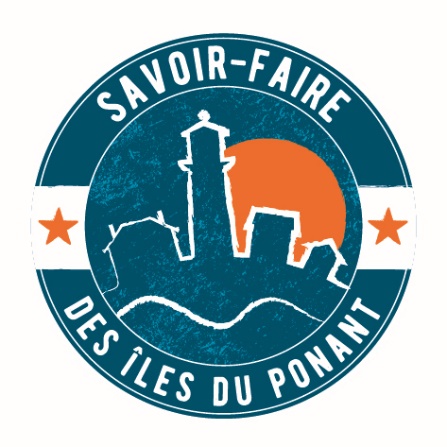 Présentation de la structureIdentification (données diffusables)Raison sociale : Numéro SIRET : Date de création : Adresse du siège social : Tél :    Mail : Représentant légal, signataire de ce dossier de candidature (données non diffusées)NOM et Prénom : Fonction : Mail :   Tél : Parcours et formation : Joindre votre CV si vous en avez unPersonne en charge du dossier (si différente du représentant légal)NOM et Prénom : Fonction : Mail :   Tél : ActivitéQuel est votre secteur d’activité ?Nombre de salariés : Période de fermeture annuelle : précisez le nombre de semaines ainsi que le(s) mois concerné(s)Votre activité continue-t-elle en période de fermeture ?Résidez-vous sur l’île en période de fermeture de votre activité ?Présentez votre structure et votre activité en quelques lignesQuel(s) savoir-faire développez-vous au sein de votre entreprise ?Quel est votre chiffre d’affaire réalisé en 2020 ?Répartition du chiffre d’affaire :Les produits proposés (le cas échéant)Liste des produits vendus : Composition des produits, le cas échéant : Le(s) services proposés (le cas échéant)Liste des produits et services proposésRessources et environnementAvez-vous développé une démarche de développement durable au sein de votre structure (en interne ou en externe). Si oui, merci de détaillerGestion de l’énergie, des déchets ou des ressources, limitation des intrants, impact sur les écosystèmes…Retombées économiquesQuelles sont les retombées économiques de votre activité sur l’île ?Création d’activité indirecte, notoriété, partenariat avec des structures de l’île…Pourquoi souhaitez-vous adhérer à la Savoir-faire des îles du Ponant ?☐Augmenter les ventes   ☐Diversifier les points vente           ☐Gagner en notoriété☐Mutualiser des coûts    ☐Découvrir de bonnes pratiques    ☐Rejoindre un réseau☐Défendre les intérêts des entrepreneurs des îles                    ☐Se former☐Autre : -------------------------------------------------------------------------------------------------------------------------------------Je, soussigné(e) :Certifie sur l’honneur que les renseignements indiqués dans ce dossier de candidature sont exacts.Fait à :Le :NOM Prénom, signature et cachetDossier à renvoyer à contact@savoirfaire-ilesduponant.com Pour tout renseignement : Charlotte Courant 07 85 26 67 45 ou ccourant@savoirfaire-ilesduponant.com Site internetFacebookTwitterInstagramMarque(s) et/ou label(s) exploitésMarque(s) et/ou label(s) exploitésNom de la marque ou du labelDate d’obtention ou de dépôtEmplois (2020)Emplois (2020)Nombre d’ETP en haute saison (avril-fin septembre)Nombre d’ETP en basse-saison (octobre à fin mars)Part en pourcentage du chiffre d’affaire réaliséPart en pourcentage du chiffre d’affaire réaliséSur l’îleRésidents permanents Sur l’îleRésidents secondairesSur l’îleVisiteursFranceFranceMondeMondeComposition et origine des produitsComposition et origine des produitsComposition et origine des produitsComposition et origine des produitsMatières / composantes des produitsProvenance des composantesLabel ou signe de qualité ?Lieu d’assemblage ou de production